Coming to the University of Washington… 
TELL COLLAB 2017 January 21-22, 2017 
Saturday 8:30 am-6:30 pm | Sunday 8:30 am – 2:30 pmLearn more at… http://www.tellcollabseattle.org/  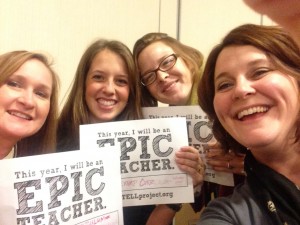 Embracing a participant-driven model of learning, the TELL Collab is a professional learning experience that allows educators to engage in the very practices of effective learning they are expected develop in their own language teaching environment. Over the course of the experience, participants will be challenged to become active learning leaders in a variety of settings that ask them to explore, model and share effective language learning practices identified in the TELL Framework.How TELL Collab Empowers ParticipantsThe TELL Collab fosters professional conversations and deep learning experiences with national experts, teacher leaders, and colleagues.  The goal is to empower participants to take control of their own professional learning.
Registration:  $99 by 12/31/2016; $129 on siteTELL = Teacher Effectiveness for Language LearningTRADITIONAL CONFERENCETELL COLLABSet schedule developed by organizersParticipant-driven schedule based on professional learning needsSeries of speakers selected by organizersParticipants share resources to support professional learning needsPre-determined contentParticipants able to personalize contentNotebook full of good ideas with possibly no time to process how to use themParticipants leave with idea(s) AND strategies for implementing themSessions may be so large that participant interaction becomes minimalParticipants actively work in a variety of small group settingsProfessional credit based on seat-timeParticipants earn performance-based badges that “show what they know”